Al Dirigente Scolastico I circolo Pozzuoli                                  di Pozzuoli (NA) Oggetto: RICHIESTA AUTORIZZAZIONE PER USCITA DIDATTICA E TRASPORTOIl/La sottoscritto/a ________________________________________________________________________docente di ______________________________________________________________________________della classe ______ sez. ________, chiede n. __________ pullman per n. ____ alunni per partecipare a una□ visita didattica                     □ rappresentazione teatrale/ cinematografica                           □ altro (specificare)										____________________che si terrà il giorno ____________________________, dalle ore ______________alle ore _______________, presso ___________________________________________________________________________________Docente/i incaricato/i dell’accompagnamento inss. _________________________________________________						________________________________________________Genitore accompagnatore ____________________________________________________________________L’USCITA SUL TERRITORIO INTENDE PERSEGUIRE LE SEGUENTI FINALITA’: _______________________________________________________________________________________________________________________________________________________________________________________________________________________________Data _____________________________                                             Con osservanza,                                                                                                                        Firma docente                   _______________________________________________________                                                                      Firma Dirigente Scolastico                                                                                            ______________________________________________________N.B. si allega elenco alunni partecipanti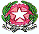 Ministero dell’Istruzione dell’Università e della Ricerca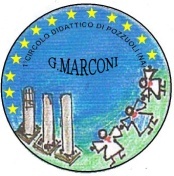 1° Circolo Didattico di Pozzuoli"Guglielmo Marconi" 
Viale Capomazza 1 - 80078 Pozzuoli (NA)
Segreteria: tel e fax 0813031244
E-mail: naee16600e@istruzione.it
Web: www.1circolopozzuoli.it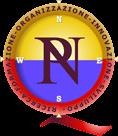 Polo Qu/alità Napoli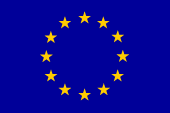 Unione  Europea